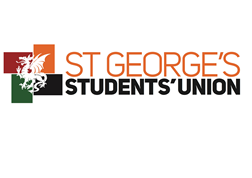 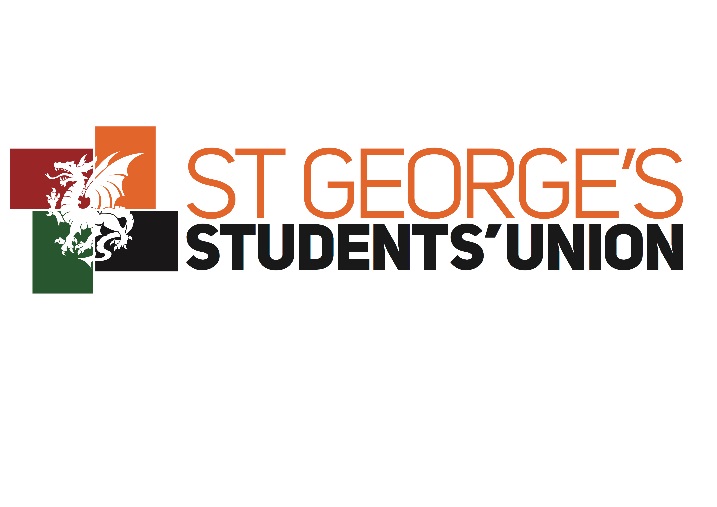 Please email this form to bwaseem@sgul.ac.ukAttach receipts to this formOriginal receipts only, no debit/credit card receipts accepted unless itemized; all receipts must be legibleIncomplete forms will NOT be processed. USE BLACK PEN ONLYIf account details are incorrect/unclear and the wrong account is paid, the payment cannot be reissuedIt is recommended you make copies of all receipts in case this form is misplacedI DECLARE that the expenses claimed were actually and necessarily incurred while on the duty stated.Print name of claimant	 Signature of claimant	                   DatePrint name of account official NOT CLAIMANT 	 Signature of account official	        Date*Delete as appropriate.Student Union Finance:      Cost Centre: 	   Account Code:                               Supplier ID:I certify that, to the best of my knowledge, all the expenses are reasonableAuthorised by: 		Comment:AP: PN__________________________	Date Payment was made: ___________________________Cheque number/BACS reference/other: ______________________________       Authorised by:Full name of claimant (BLOCK CAPITALS)Email address (to which remittance should be sent)@sgul.ac.ukName of club/society/account that you are claiming from (one account per form only)Sort CodeAccount NumberDate(as receipt)SupplierDescription of expenditureAmount (£)Finance
Use(Category)Total Claim madeClaimantTreasurer/ President*